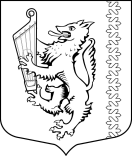 АДМИНИСТРАЦИЯ МУНИЦИПАЛЬНОГО ОБРАЗОВАНИЯ«РОЩИНСКОЕ ГОРОДСКОЕ ПОСЕЛЕНИЕ»ВЫБОРГСКОГО РАЙОНА ЛЕНИНГРАДСКОЙ ОБЛАСТИП О С Т А Н О В Л Е Н И Еот  «23» июня 2022 год                                                                                   № 436О внесении изменений в постановлениеадминистрации МО «Рощинское  городскоепоселение»  Выборгского района Ленинградской области от 02.11.2021г.  №  738 «Об утверждениимуниципальной программы «Безопасность муниципального образования «Рощинское городское поселение» Выборгского района Ленинградской области», с изменениями от 09.03.2022ь №132В соответствии с Федеральным законом от 06.10.2003 года  131-ФЗ «Об общих принципах организации местного самоуправления в Российской Федерации,  статьей 179 Бюджетного кодекса Российской Федерации, администрация  муниципального образования  «Рощинское   городское   поселение»  Выборгского    района    Ленинградской   области  п о с т а н о в л я е т, 1. Внести изменения в постановление администрации МО «Рощинское  городское поселение»  02.11.2021г. № 738 «Об утверждении муниципальной программы «Безопасность муниципального образования «Рощинское городское поселение»  Выборгского района  Ленинградской области»  (далее – Постановление), с изменениями от 09.03.2022 №132  изложив:1.1. В приложении 1 Паспорт муниципальной    программы «Безопасность муниципального образования «Рощинское городское поселение» Выборгского района Ленинградской области»  и паспорта подпрограмм в редакции согласно приложению 1 к настоящему Постановлению;1.2. Приложение 2 «План мероприятий (объектов) и их реализации муниципальной программы «Безопасность муниципального образования «Рощинское городское поселение»  Выборгского района  Ленинградской области», в редакции согласно приложению 2 к настоящему Постановлению.2. Настоящее постановление опубликовать в официальном печатном издании и разместить на официальном сайте МО «Рощинское  городское поселение» (рощино.рф).3. Настоящее постановление вступает в силу с момента его официального опубликования.4. Контроль за исполнением настоящего постановления оставляю за собой.И.о. главы администрации 	                                                              Х.С. ЧахкиевПриложение 1к постановлению администрации муниципального образования «Рощинское городское поселение»Выборгского района Ленинградской областиот  «23» июня 2022г. № 436МУНИЦИПАЛЬНАЯ ПРОГРАММА «БЕЗОПАСНОСТЬ МУНИЦИПАЛЬНОГО ОБРАЗОВАНИЯ  «РОЩИНСКОЕ ГОРОДСКОЕ ПОСЕЛЕНИЕ» ВЫБОРГСКОГО РАЙОНА ЛЕНИНГРАДСКОЙ ОБЛАСТИ» ПАСПОРТмуниципальной  программы «Безопасность муниципального образования «Рощинское городское поселение» Выборгского района Ленинградской области»Приложение 2к постановлению администрации муниципального образования «Рощинское городское поселение»Выборгского района Ленинградской областиот  «23» июня 2022г. №  436Сроки реализации Программы2022 – 2024 годыОтветственный исполнитель  Программы Администрация муниципального образования  «Рощинское городское поселение» Выборгского района Ленинградской области Участники Программы Администрации МО «Рощинское городское поселение» Выборгского  Ленинградской областиЦель ПрограммыКомплексное обеспечение безопасности населения и объектов на территории МО «Рощинское городское поселение»Задачи ПрограммыСоздание системы профилактики правонарушений и преступлений МО «Рощинское городское поселение»; снижение рисков чрезвычайных ситуаций, повышение уровня защищенности населения и территории МО «Рощинское городское поселение» от поражающих факторов чрезвычайных ситуаций природного и техногенного характера, опасностей, возникающих вследствие этих действий, обеспечение пожарной безопасности и безопасности людей на водных объектах;снижение числа лиц, погибших в результате дорожно-транспортных происшествий (далее – ДТП)Ожидаемые (конечные) результаты реализации Программы   Реализация программных мероприятий позволит стабилизировать криминогенную обстановку в МО «Рощинское городское поселение», создать условия для повышения реального уровня безопасности населения, обеспечения защищенности объектов и инфраструктуры поселения. По предварительным оценкам, реализация мероприятий Программы к 2024 году должна привести к следующим изменениям: - увеличению доли населенных пунктов, расположенных на территории МО «Рощинское городское поселение», оснащенных АПК АИС "Безопасный город", путем создания зон безопасности в поселках поселения (Рощино, Цвелодубово, Победа);- созданию комплексной системы экстренного оповещения населения на базе местных систем оповещения в МО «Рощинское городское поселение» и увеличению зоны охвата системой оповещения и информирования;- вовлечению в обеспечение пожарной безопасности и безопасности людей на водных объектах на территории МО «Рощинское городское поселение» граждан и организаций, стимулированию и поддержке гражданских инициатив;- формированию основных и приоритетных направлений профилактики ДТП, снижения тяжести их последствий и реализации комплекса мер, в том числе профилактического характера, направленных на снижение количества ДТП с пострадавшими и количества лиц, погибших в результате ДТП, на % ежегодно (по отношению к предыдущему году)Проекты, реализуемые в рамках программыНе реализуютсяФинансовое обеспечение  Программы – всего, в том числе по годам реализацииОбщий объем финансирования   19 525,3 тыс. руб., в том числе из областного бюджета  - 31,8 тыс. руб., из бюджета МО «Рощинское городское поселение» - 19 493,5 тыс. руб., в том числе: 2022 год –  4 319,9 тыс. руб. в том числе из областного бюджета  - 10,6  тыс. руб., из бюджета МО «Рощинское городское поселение» - 4 309,3 тыс. руб.;2023 год –  7 602,7 тыс. руб., в том числе из областного бюджета  - 10,6  тыс. руб., из бюджета МО «Рощинское городское поселение» - 7 592,1 тыс. руб.;2024 год –  7 602,7 тыс. руб., в том числе из областного бюджета  - 10,6  тыс. руб., из бюджета МО «Рощинское городское поселение» - 7 592,1 тыс. руб.Размер налоговых расходов, направленных на достижение цели программы, - всего, в том числе по годамНе предусмотреноПЛАН МЕРОПРИЯТИЙ И РЕАЛИЗАЦИИ 
ПОДПРОГРАММ ПРОГРАММЫ «БЕЗОПАСНОСТЬ МУНИЦИПАЛЬНОГО ОБРАЗОВАНИЯ  «РОЩИНСКОЕ ГОРОДСКОЕ ПОСЕЛЕНИЕ» ВЫБОРГСКОГО РАЙОНА ЛЕНИНГРАДСКОЙ ОБЛАСТИ» ПЛАН МЕРОПРИЯТИЙ И РЕАЛИЗАЦИИ 
ПОДПРОГРАММ ПРОГРАММЫ «БЕЗОПАСНОСТЬ МУНИЦИПАЛЬНОГО ОБРАЗОВАНИЯ  «РОЩИНСКОЕ ГОРОДСКОЕ ПОСЕЛЕНИЕ» ВЫБОРГСКОГО РАЙОНА ЛЕНИНГРАДСКОЙ ОБЛАСТИ» ПЛАН МЕРОПРИЯТИЙ И РЕАЛИЗАЦИИ 
ПОДПРОГРАММ ПРОГРАММЫ «БЕЗОПАСНОСТЬ МУНИЦИПАЛЬНОГО ОБРАЗОВАНИЯ  «РОЩИНСКОЕ ГОРОДСКОЕ ПОСЕЛЕНИЕ» ВЫБОРГСКОГО РАЙОНА ЛЕНИНГРАДСКОЙ ОБЛАСТИ» ПЛАН МЕРОПРИЯТИЙ И РЕАЛИЗАЦИИ 
ПОДПРОГРАММ ПРОГРАММЫ «БЕЗОПАСНОСТЬ МУНИЦИПАЛЬНОГО ОБРАЗОВАНИЯ  «РОЩИНСКОЕ ГОРОДСКОЕ ПОСЕЛЕНИЕ» ВЫБОРГСКОГО РАЙОНА ЛЕНИНГРАДСКОЙ ОБЛАСТИ» ПЛАН МЕРОПРИЯТИЙ И РЕАЛИЗАЦИИ 
ПОДПРОГРАММ ПРОГРАММЫ «БЕЗОПАСНОСТЬ МУНИЦИПАЛЬНОГО ОБРАЗОВАНИЯ  «РОЩИНСКОЕ ГОРОДСКОЕ ПОСЕЛЕНИЕ» ВЫБОРГСКОГО РАЙОНА ЛЕНИНГРАДСКОЙ ОБЛАСТИ» ПЛАН МЕРОПРИЯТИЙ И РЕАЛИЗАЦИИ 
ПОДПРОГРАММ ПРОГРАММЫ «БЕЗОПАСНОСТЬ МУНИЦИПАЛЬНОГО ОБРАЗОВАНИЯ  «РОЩИНСКОЕ ГОРОДСКОЕ ПОСЕЛЕНИЕ» ВЫБОРГСКОГО РАЙОНА ЛЕНИНГРАДСКОЙ ОБЛАСТИ» ПЛАН МЕРОПРИЯТИЙ И РЕАЛИЗАЦИИ 
ПОДПРОГРАММ ПРОГРАММЫ «БЕЗОПАСНОСТЬ МУНИЦИПАЛЬНОГО ОБРАЗОВАНИЯ  «РОЩИНСКОЕ ГОРОДСКОЕ ПОСЕЛЕНИЕ» ВЫБОРГСКОГО РАЙОНА ЛЕНИНГРАДСКОЙ ОБЛАСТИ» ПЛАН МЕРОПРИЯТИЙ И РЕАЛИЗАЦИИ 
ПОДПРОГРАММ ПРОГРАММЫ «БЕЗОПАСНОСТЬ МУНИЦИПАЛЬНОГО ОБРАЗОВАНИЯ  «РОЩИНСКОЕ ГОРОДСКОЕ ПОСЕЛЕНИЕ» ВЫБОРГСКОГО РАЙОНА ЛЕНИНГРАДСКОЙ ОБЛАСТИ» ПЛАН МЕРОПРИЯТИЙ И РЕАЛИЗАЦИИ 
ПОДПРОГРАММ ПРОГРАММЫ «БЕЗОПАСНОСТЬ МУНИЦИПАЛЬНОГО ОБРАЗОВАНИЯ  «РОЩИНСКОЕ ГОРОДСКОЕ ПОСЕЛЕНИЕ» ВЫБОРГСКОГО РАЙОНА ЛЕНИНГРАДСКОЙ ОБЛАСТИ» №Наименование мероприятийОтветственный исполнительГоды реализацииОценка расходов (тыс.руб., в ценах соответствующих лет)Оценка расходов (тыс.руб., в ценах соответствующих лет)Оценка расходов (тыс.руб., в ценах соответствующих лет)Оценка расходов (тыс.руб., в ценах соответствующих лет)Оценка расходов (тыс.руб., в ценах соответствующих лет)№Наименование мероприятийОтветственный исполнительГоды реализацииОценка расходов (тыс.руб., в ценах соответствующих лет)Оценка расходов (тыс.руб., в ценах соответствующих лет)Оценка расходов (тыс.руб., в ценах соответствующих лет)Оценка расходов (тыс.руб., в ценах соответствующих лет)Оценка расходов (тыс.руб., в ценах соответствующих лет)№Наименование мероприятийОтветственный исполнительГоды реализацииВсегоФедеральный бюджетОбластной бюджетМестный 
бюджетПрочие источники №Наименование мероприятийОтветственный исполнительГоды реализацииВсегоФедеральный бюджетОбластной бюджетМестный 
бюджетПрочие источники Комплексы процессных мероприятийКомплексы процессных мероприятийКомплексы процессных мероприятийКомплексы процессных мероприятийКомплексы процессных мероприятийКомплексы процессных мероприятийКомплексы процессных мероприятийКомплексы процессных мероприятийКомплексы процессных мероприятийКомплекс процессных мероприятий "Обеспечение национальной безопасности и правоохранительной деятельности"Комплекс процессных мероприятий "Обеспечение национальной безопасности и правоохранительной деятельности"Комплекс процессных мероприятий "Обеспечение национальной безопасности и правоохранительной деятельности"Комплекс процессных мероприятий "Обеспечение национальной безопасности и правоохранительной деятельности"Комплекс процессных мероприятий "Обеспечение национальной безопасности и правоохранительной деятельности"Комплекс процессных мероприятий "Обеспечение национальной безопасности и правоохранительной деятельности"Комплекс процессных мероприятий "Обеспечение национальной безопасности и правоохранительной деятельности"Комплекс процессных мероприятий "Обеспечение национальной безопасности и правоохранительной деятельности"Комплекс процессных мероприятий "Обеспечение национальной безопасности и правоохранительной деятельности"Мероприятия, связанные с обеспечением национальной безопасности и правоохранительной деятельностиМероприятия, связанные с обеспечением национальной безопасности и правоохранительной деятельностиМероприятия, связанные с обеспечением национальной безопасности и правоохранительной деятельностиМероприятия, связанные с обеспечением национальной безопасности и правоохранительной деятельностиМероприятия, связанные с обеспечением национальной безопасности и правоохранительной деятельностиМероприятия, связанные с обеспечением национальной безопасности и правоохранительной деятельностиМероприятия, связанные с обеспечением национальной безопасности и правоохранительной деятельностиМероприятия, связанные с обеспечением национальной безопасности и правоохранительной деятельностиМероприятия, связанные с обеспечением национальной безопасности и правоохранительной деятельности1Установка обзорных камер  видеонаблюдения наблюдения в местах массового пребывания граждан на территории МО «Рощинское городское поселение» пос. РощиноАдминистрация МО "Рощинское городское поселение"20220,00,01Установка обзорных камер  видеонаблюдения наблюдения в местах массового пребывания граждан на территории МО «Рощинское городское поселение» пос. РощиноАдминистрация МО "Рощинское городское поселение"20230,00,01Установка обзорных камер  видеонаблюдения наблюдения в местах массового пребывания граждан на территории МО «Рощинское городское поселение» пос. РощиноАдминистрация МО "Рощинское городское поселение"20240,00,02Поставка программно-аппаратного комплекса системы защиты информации для защиты информационной системы "Безопасный город"Администрация МО "Рощинское городское поселение"20220,00,02Поставка программно-аппаратного комплекса системы защиты информации для защиты информационной системы "Безопасный город"Администрация МО "Рощинское городское поселение"20230,00,02Поставка программно-аппаратного комплекса системы защиты информации для защиты информационной системы "Безопасный город"Администрация МО "Рощинское городское поселение"20240,00,03Технический надзорАдминистрация МО "Рощинское городское поселение"20220,00,03Технический надзорАдминистрация МО "Рощинское городское поселение"20230,00,03Технический надзорАдминистрация МО "Рощинское городское поселение"20240,00,04Техническое обслуживание обзорных камер наблюденияАдминистрация МО "Рощинское городское поселение"2022100,0100,04Техническое обслуживание обзорных камер наблюденияАдминистрация МО "Рощинское городское поселение"2023700,0700,04Техническое обслуживание обзорных камер наблюденияАдминистрация МО "Рощинское городское поселение"2024700,0700,0Итого по комплексу процессных мероприятийИтого по комплексу процессных мероприятий1 500,00,01 500,0В том числе по годам:В том числе по годам:2022100,0100,0В том числе по годам:В том числе по годам:2023700,0700,0В том числе по годам:В том числе по годам:2024700,0700,0Комплекс процессных мероприятий "Защита населения и территорий от чрезвычайных ситуаций природного и техногенного характера, обеспечение пожарной безопасности и безопасности людей на водных объектах"Комплекс процессных мероприятий "Защита населения и территорий от чрезвычайных ситуаций природного и техногенного характера, обеспечение пожарной безопасности и безопасности людей на водных объектах"Комплекс процессных мероприятий "Защита населения и территорий от чрезвычайных ситуаций природного и техногенного характера, обеспечение пожарной безопасности и безопасности людей на водных объектах"Комплекс процессных мероприятий "Защита населения и территорий от чрезвычайных ситуаций природного и техногенного характера, обеспечение пожарной безопасности и безопасности людей на водных объектах"Комплекс процессных мероприятий "Защита населения и территорий от чрезвычайных ситуаций природного и техногенного характера, обеспечение пожарной безопасности и безопасности людей на водных объектах"Комплекс процессных мероприятий "Защита населения и территорий от чрезвычайных ситуаций природного и техногенного характера, обеспечение пожарной безопасности и безопасности людей на водных объектах"Комплекс процессных мероприятий "Защита населения и территорий от чрезвычайных ситуаций природного и техногенного характера, обеспечение пожарной безопасности и безопасности людей на водных объектах"Комплекс процессных мероприятий "Защита населения и территорий от чрезвычайных ситуаций природного и техногенного характера, обеспечение пожарной безопасности и безопасности людей на водных объектах"Комплекс процессных мероприятий "Защита населения и территорий от чрезвычайных ситуаций природного и техногенного характера, обеспечение пожарной безопасности и безопасности людей на водных объектах"Обеспечение безопасности на водных объектахОбеспечение безопасности на водных объектахОбеспечение безопасности на водных объектахОбеспечение безопасности на водных объектахОбеспечение безопасности на водных объектахОбеспечение безопасности на водных объектахОбеспечение безопасности на водных объектахОбеспечение безопасности на водных объектахОбеспечение безопасности на водных объектах1Оказание услуг по безопасности населения на воде(пляжи)Администрация МО "Рощинское городское поселение"2022500,0500,01Оказание услуг по безопасности населения на воде(пляжи)Администрация МО "Рощинское городское поселение"2023650,0650,01Оказание услуг по безопасности населения на воде(пляжи)Администрация МО "Рощинское городское поселение"2024650,0650,02Предоставление АС услуг на водоемах МО «РГП» по вызовуАдминистрация МО "Рощинское городское поселение"202218,018,02Предоставление АС услуг на водоемах МО «РГП» по вызовуАдминистрация МО "Рощинское городское поселение"202348,048,02Предоставление АС услуг на водоемах МО «РГП» по вызовуАдминистрация МО "Рощинское городское поселение"202448,048,0Итого 1 914,01 914,0В том числе по годам:2022518,0518,0В том числе по годам:2023698,0698,0В том числе по годам:2024698,0698,0Предупреждение и ликвидация последствий чрезвычайных ситуаций и стихийных бедствий природного и техногенного характераПредупреждение и ликвидация последствий чрезвычайных ситуаций и стихийных бедствий природного и техногенного характераПредупреждение и ликвидация последствий чрезвычайных ситуаций и стихийных бедствий природного и техногенного характераПредупреждение и ликвидация последствий чрезвычайных ситуаций и стихийных бедствий природного и техногенного характераПредупреждение и ликвидация последствий чрезвычайных ситуаций и стихийных бедствий природного и техногенного характераПредупреждение и ликвидация последствий чрезвычайных ситуаций и стихийных бедствий природного и техногенного характераПредупреждение и ликвидация последствий чрезвычайных ситуаций и стихийных бедствий природного и техногенного характераПредупреждение и ликвидация последствий чрезвычайных ситуаций и стихийных бедствий природного и техногенного характераПредупреждение и ликвидация последствий чрезвычайных ситуаций и стихийных бедствий природного и техногенного характера1Приобретение  (аренда) резервных источников питания для социально значимых объектов Администрация МО "Рощинское городское поселение"20220,00,01Приобретение  (аренда) резервных источников питания для социально значимых объектов Администрация МО "Рощинское городское поселение"20231 000,01 000,01Приобретение  (аренда) резервных источников питания для социально значимых объектов Администрация МО "Рощинское городское поселение"20241 000,01 000,02Разработка проекта системы оповещения населенияАдминистрация МО "Рощинское городское поселение"202295,095,02Разработка проекта системы оповещения населенияАдминистрация МО "Рощинское городское поселение"202395,095,02Разработка проекта системы оповещения населенияАдминистрация МО "Рощинское городское поселение"202495,095,02Установка системы оповещения населенияАдминистрация МО "Рощинское городское поселение"20220,00,02Установка системы оповещения населенияАдминистрация МО "Рощинское городское поселение"2023700,0700,02Установка системы оповещения населенияАдминистрация МО "Рощинское городское поселение"2024700,0700,03Услуги связи проводного радиовещания и телематических услуг связи (приобретение оборудования);
Обслуживание канала связи для присоединения системы оповещения МО "Рощинское городское поселение" о чрезвычайных ситуациях к региональной системе оповещения Ленинградской областиАдминистрация МО "Рощинское городское поселение"202268,368,33Услуги связи проводного радиовещания и телематических услуг связи (приобретение оборудования);
Обслуживание канала связи для присоединения системы оповещения МО "Рощинское городское поселение" о чрезвычайных ситуациях к региональной системе оповещения Ленинградской областиАдминистрация МО "Рощинское городское поселение"202327,027,03Услуги связи проводного радиовещания и телематических услуг связи (приобретение оборудования);
Обслуживание канала связи для присоединения системы оповещения МО "Рощинское городское поселение" о чрезвычайных ситуациях к региональной системе оповещения Ленинградской областиАдминистрация МО "Рощинское городское поселение"202427,027,04Услуги по локализации и ликвидации последствий, чрезвычайных ситуаций, аварийно-спасательных и других неотложных работАдминистрация МО "Рощинское городское поселение"2022150,0150,04Услуги по локализации и ликвидации последствий, чрезвычайных ситуаций, аварийно-спасательных и других неотложных работАдминистрация МО "Рощинское городское поселение"2023150,0150,04Услуги по локализации и ликвидации последствий, чрезвычайных ситуаций, аварийно-спасательных и других неотложных работАдминистрация МО "Рощинское городское поселение"2024150,0150,05Техническое обслуживание и эксплуатация существующей системы оповещенияАдминистрация МО "Рощинское городское поселение"2022100,0100,05Техническое обслуживание и эксплуатация существующей системы оповещенияАдминистрация МО "Рощинское городское поселение"2023100,0100,05Техническое обслуживание и эксплуатация существующей системы оповещенияАдминистрация МО "Рощинское городское поселение"2024100,0100,06Разработка плана безопасности гражданской обороны;Администрация МО "Рощинское городское поселение"20220,00,06Разработка плана безопасности гражданской обороны;Администрация МО "Рощинское городское поселение"20230,00,06Разработка плана безопасности гражданской обороны;Администрация МО "Рощинское городское поселение"20240,00,07Разработка паспорта безопасности МО "Рощинское городское поселение"Администрация МО "Рощинское городское поселение"20220,00,07Разработка паспорта безопасности МО "Рощинское городское поселение"Администрация МО "Рощинское городское поселение"20230,00,08Составление сметных расчетов, технических заданий для проведения конкурсных процедурАдминистрация МО "Рощинское городское поселение"2022156,0156,08Составление сметных расчетов, технических заданий для проведения конкурсных процедурАдминистрация МО "Рощинское городское поселение"2023161,9161,98Составление сметных расчетов, технических заданий для проведения конкурсных процедурАдминистрация МО "Рощинское городское поселение"2024161,9161,9Итого 5 037,15 037,1В том числе по годам:В том числе по годам:2022569,3569,3В том числе по годам:В том числе по годам:20232 233,92 233,9В том числе по годам:В том числе по годам:20242 233,92 233,920240,00,0Обеспечение первичных мер пожарной безопасности в границах населенных пунктов муниципальных образованийОбеспечение первичных мер пожарной безопасности в границах населенных пунктов муниципальных образованийОбеспечение первичных мер пожарной безопасности в границах населенных пунктов муниципальных образованийОбеспечение первичных мер пожарной безопасности в границах населенных пунктов муниципальных образованийОбеспечение первичных мер пожарной безопасности в границах населенных пунктов муниципальных образованийОбеспечение первичных мер пожарной безопасности в границах населенных пунктов муниципальных образованийОбеспечение первичных мер пожарной безопасности в границах населенных пунктов муниципальных образованийОбеспечение первичных мер пожарной безопасности в границах населенных пунктов муниципальных образованийОбеспечение первичных мер пожарной безопасности в границах населенных пунктов муниципальных образований1Приобретение, установка и ограждение пожарных емкостей, в том числе технический надзор Администрация МО "Рощинское городское поселение"20220,00,01Приобретение, установка и ограждение пожарных емкостей, в том числе технический надзор Администрация МО "Рощинское городское поселение"2023786,4786,41Приобретение, установка и ограждение пожарных емкостей, в том числе технический надзор Администрация МО "Рощинское городское поселение"2024786,4786,42Приобретение передвижных пожарных мотопомп, БОП, пожарных рукавов, знаков пожарной безопасности, бензопил и бензорезов и передвижного пожарного поста для ДПО МО «Рощинское городское поселение» Администрация МО "Рощинское городское поселение"2022100,0100,02Приобретение передвижных пожарных мотопомп, БОП, пожарных рукавов, знаков пожарной безопасности, бензопил и бензорезов и передвижного пожарного поста для ДПО МО «Рощинское городское поселение» Администрация МО "Рощинское городское поселение"2023100,0100,02Приобретение передвижных пожарных мотопомп, БОП, пожарных рукавов, знаков пожарной безопасности, бензопил и бензорезов и передвижного пожарного поста для ДПО МО «Рощинское городское поселение» Администрация МО "Рощинское городское поселение"2024100,0100,03Ручная и механизированная расчистка от снега пожарных водоисточников и подъездов к ним на территории МО «Рощинское городское поселение»Администрация МО "Рощинское городское поселение"2022300,0300,03Ручная и механизированная расчистка от снега пожарных водоисточников и подъездов к ним на территории МО «Рощинское городское поселение»Администрация МО "Рощинское городское поселение"2023300,0300,03Ручная и механизированная расчистка от снега пожарных водоисточников и подъездов к ним на территории МО «Рощинское городское поселение»Администрация МО "Рощинское городское поселение"2024300,0300,04Опашка населенных пунктов МО «Рощинское городское поселение»Администрация МО "Рощинское городское поселение"202240,040,04Опашка населенных пунктов МО «Рощинское городское поселение»Администрация МО "Рощинское городское поселение"202340,040,04Опашка населенных пунктов МО «Рощинское городское поселение»Администрация МО "Рощинское городское поселение"202440,040,05Профилактические мероприятия по содержанию объектов пожарной безопасности на территории МО «Рощинское городское поселение»Администрация МО "Рощинское городское поселение"2022193,6193,65Профилактические мероприятия по содержанию объектов пожарной безопасности на территории МО «Рощинское городское поселение»Администрация МО "Рощинское городское поселение"2023300,0300,05Профилактические мероприятия по содержанию объектов пожарной безопасности на территории МО «Рощинское городское поселение»Администрация МО "Рощинское городское поселение"2024300,0300,06Испытания  пожарных гидрантов расположенных на водоотдачу на территории МО «Рощинское городское поселение» (с составлением актов)Администрация МО "Рощинское городское поселение"202252,052,06Испытания  пожарных гидрантов расположенных на водоотдачу на территории МО «Рощинское городское поселение» (с составлением актов)Администрация МО "Рощинское городское поселение"202352,052,06Испытания  пожарных гидрантов расположенных на водоотдачу на территории МО «Рощинское городское поселение» (с составлением актов)Администрация МО "Рощинское городское поселение"202452,052,07Составление сметных расчетов, технических заданий для проведения конкурсных процедурАдминистрация МО "Рощинское городское поселение"202236,436,47Составление сметных расчетов, технических заданий для проведения конкурсных процедурАдминистрация МО "Рощинское городское поселение"202336,436,47Составление сметных расчетов, технических заданий для проведения конкурсных процедурАдминистрация МО "Рощинское городское поселение"202436,436,4Итого Итого 3 951,63 951,6В том числе по годам:В том числе по годам:2022722,0722,0В том числе по годам:В том числе по годам:20231 614,81 614,8В том числе по годам:В том числе по годам:20241 614,81 614,8Итого по комплексу процессных мероприятийИтого по комплексу процессных мероприятий10 902,710 902,7В том числе по годам:В том числе по годам:20221 809,31 809,3В том числе по годам:В том числе по годам:20234 546,74 546,7В том числе по годам:В том числе по годам:20244 546,74 546,7Комплекс процессных мероприятий "Обеспечение безопасности дорожного движения"Комплекс процессных мероприятий "Обеспечение безопасности дорожного движения"Комплекс процессных мероприятий "Обеспечение безопасности дорожного движения"Комплекс процессных мероприятий "Обеспечение безопасности дорожного движения"Комплекс процессных мероприятий "Обеспечение безопасности дорожного движения"Комплекс процессных мероприятий "Обеспечение безопасности дорожного движения"Комплекс процессных мероприятий "Обеспечение безопасности дорожного движения"Комплекс процессных мероприятий "Обеспечение безопасности дорожного движения"Комплекс процессных мероприятий "Обеспечение безопасности дорожного движения"Содержание автомобильных дорогСодержание автомобильных дорогСодержание автомобильных дорогСодержание автомобильных дорогСодержание автомобильных дорогСодержание автомобильных дорогСодержание автомобильных дорогСодержание автомобильных дорогСодержание автомобильных дорог1Ремонт автомобильных дорог, в т.ч. ямочный ремонт дорог, профилировка дорогАдминистрация МО "Рощинское городское поселение"2022400,0400,01Ремонт автомобильных дорог, в т.ч. ямочный ремонт дорог, профилировка дорогАдминистрация МО "Рощинское городское поселение"2023700,0700,01Ремонт автомобильных дорог, в т.ч. ямочный ремонт дорог, профилировка дорогАдминистрация МО "Рощинское городское поселение"2024700,0700,02Содержание светофорного объектаАдминистрация МО "Рощинское городское поселение"2022420,0420,02Содержание светофорного объектаАдминистрация МО "Рощинское городское поселение"2023420,0420,02Содержание светофорного объектаАдминистрация МО "Рощинское городское поселение"2024420,0420,03Разработка и согласование с ГИБДД ГК МВД России схемы установки искусственных неровностей и дорожных знаков, внесение их в схему установки, разработка схемы нанесения дорожной разметки, разработка проекта организации дорожного движения в РФ согласно Федерального закона № 443-ФЗ от 29.12.2017г.Администрация МО "Рощинское городское поселение"2022100,0100,03Разработка и согласование с ГИБДД ГК МВД России схемы установки искусственных неровностей и дорожных знаков, внесение их в схему установки, разработка схемы нанесения дорожной разметки, разработка проекта организации дорожного движения в РФ согласно Федерального закона № 443-ФЗ от 29.12.2017г.Администрация МО "Рощинское городское поселение"2023100,0100,03Разработка и согласование с ГИБДД ГК МВД России схемы установки искусственных неровностей и дорожных знаков, внесение их в схему установки, разработка схемы нанесения дорожной разметки, разработка проекта организации дорожного движения в РФ согласно Федерального закона № 443-ФЗ от 29.12.2017г.Администрация МО "Рощинское городское поселение"2024100,0100,04Нанесение дорожной разметки, монтаж и демонтаж, установка дорожных знаков, сезонный монтаж и демонтаж искусственных неровностей, установка ограничивающих пешеходных ограждений  на территории МОАдминистрация МО "Рощинское городское поселение"20221 450,01 450,04Нанесение дорожной разметки, монтаж и демонтаж, установка дорожных знаков, сезонный монтаж и демонтаж искусственных неровностей, установка ограничивающих пешеходных ограждений  на территории МОАдминистрация МО "Рощинское городское поселение"20231 000,01 000,04Нанесение дорожной разметки, монтаж и демонтаж, установка дорожных знаков, сезонный монтаж и демонтаж искусственных неровностей, установка ограничивающих пешеходных ограждений  на территории МОАдминистрация МО "Рощинское городское поселение"20241 000,01 000,05Составление сметных расчетов, технических заданий для проведения конкурсных процедурАдминистрация МО "Рощинское городское поселение"202230,030,05Составление сметных расчетов, технических заданий для проведения конкурсных процедурАдминистрация МО "Рощинское городское поселение"202330,030,05Составление сметных расчетов, технических заданий для проведения конкурсных процедурАдминистрация МО "Рощинское городское поселение"202430,030,0Итого Итого 6 900,06 900,0В том числе по годам:В том числе по годам:20222 400,02 400,0В том числе по годам:В том числе по годам:20232 250,02 250,0В том числе по годам:В том числе по годам:20242 250,02 250,0Проведение праздничных и иных мероприятийПроведение праздничных и иных мероприятийПроведение праздничных и иных мероприятийПроведение праздничных и иных мероприятийПроведение праздничных и иных мероприятийПроведение праздничных и иных мероприятийПроведение праздничных и иных мероприятийПроведение праздничных и иных мероприятийПроведение праздничных и иных мероприятий6Мероприятия по формированию законопослушного поведения участников дорожного движения: проведение лекций, семинаров и практических занятий с населением проживающим на территории МО "Рощинское городское поселение"Администрация МО "Рощинское городское поселение"20220,00,06Мероприятия по формированию законопослушного поведения участников дорожного движения: проведение лекций, семинаров и практических занятий с населением проживающим на территории МО "Рощинское городское поселение"Администрация МО "Рощинское городское поселение"202395,495,46Мероприятия по формированию законопослушного поведения участников дорожного движения: проведение лекций, семинаров и практических занятий с населением проживающим на территории МО "Рощинское городское поселение"Администрация МО "Рощинское городское поселение"202495,495,4Итого Итого 190,8190,8Итого по комплексу процессных мероприятийИтого по комплексу процессных мероприятий7 090,87 090,8В том числе по годам:В том числе по годам:20222 400,02 400,0В том числе по годам:В том числе по годам:20232 345,42 345,4В том числе по годам:В том числе по годам:20242 345,42 345,4Комплекс процессных мероприятий "Реализация полномочия в сфере административных правоотношений"Комплекс процессных мероприятий "Реализация полномочия в сфере административных правоотношений"Комплекс процессных мероприятий "Реализация полномочия в сфере административных правоотношений"Комплекс процессных мероприятий "Реализация полномочия в сфере административных правоотношений"Комплекс процессных мероприятий "Реализация полномочия в сфере административных правоотношений"Комплекс процессных мероприятий "Реализация полномочия в сфере административных правоотношений"Комплекс процессных мероприятий "Реализация полномочия в сфере административных правоотношений"Комплекс процессных мероприятий "Реализация полномочия в сфере административных правоотношений"Комплекс процессных мероприятий "Реализация полномочия в сфере административных правоотношений"7Субвенции бюджетам городских поселений на осуществление отдельного государственного полномочия в сфере административных правоотношенийАдминистрация МО "Рощинское городское поселение"202210,610,60,07Субвенции бюджетам городских поселений на осуществление отдельного государственного полномочия в сфере административных правоотношенийАдминистрация МО "Рощинское городское поселение"202310,610,60,07Субвенции бюджетам городских поселений на осуществление отдельного государственного полномочия в сфере административных правоотношенийАдминистрация МО "Рощинское городское поселение"202410,610,60,0Итого Итого 31,831,80,0Итого по комплексу процессных мероприятийИтого по комплексу процессных мероприятий31,831,80,0В том числе по годам:В том числе по годам:202210,610,60,0В том числе по годам:В том числе по годам:202310,610,60,0В том числе по годам:В том числе по годам:202410,610,60,0Итого по ПрограммеИтого по Программе19 525,331,819 493,5В том числе по годам:В том числе по годам:20224 319,910,64 309,3В том числе по годам:В том числе по годам:20237 602,710,67 592,1В том числе по годам:В том числе по годам:20247 602,710,67 592,1